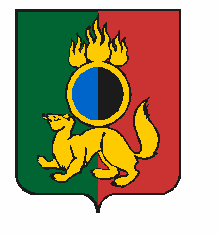 АДМИНИСТРАЦИЯ ГОРОДСКОГО ОКРУГА ПЕРВОУРАЛЬСКПОСТАНОВЛЕНИЕг. ПервоуральскПОСТАНОВЛЯЕТ:Утвердить Порядок предоставления служебных жилых помещений работникам бюджетной сферы  (прилагается).Настоящее постановление вступает в силу со дня его официального опубликования. Опубликовать настоящее постановление в газете «Вечерний Первоуральск» и разместить на официальном сайте городского округа Первоуральск.Контроль за исполнением настоящего постановления возложить на заместителя Главы Администрации городского округа Первоуральск по муниципальному управлению  Д.М. Крючкова.27.02.2020№406Об утверждении Порядка использования и предоставления  объектов муниципального жилищного фонда, находящегося в собственности городского округа Первоуральск, приобретенного в целях исполнения Решения Первоуральской городской Думы от 26 декабря 2019 года № 255 «О бюджете городского округа Первоуральск на 2020 и плановый период 2021 и 2022 годов»В соответствии с Жилищным кодексом Российской Федерации, Федеральным законом от 6 октября 2003 года №131-ФЗ «Об общих принципах местного самоуправления в Российской Федерации», Положением «О порядке управления и распоряжения жилищным фондом, находящимся в собственности городского округа Первоуральск», утвержденным Решением Первоуральской городской Думы от 26 декабря 2019 года № 242, руководствуясь Решением Первоуральской городской Думы от 26.12.2019 года № 255 «О бюджете городского округа Первоуральск на 2020 и плановый период 2021 и 2022 годов», Администрация городского округа ПервоуральскГлава городского округа ПервоуральскИ.В. Кабец